Kalkulace stočného 2019Vyvěšeno: 4. 12. 2018 Rozpočet Svazku obcí Podkováňsko na rok 2019Vyvěšeno: 4. 12. 2018Pozvánka na zasedání Svazek obcí Podkováňsko 4.12.2018Vyvěšeno:20.11.2018 Rozpočtová změna DSO 9/2018Vyvěšeno: 30. 11. 2018Rozpočtový výhled 2020- 2021 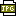 Vyvěšeno: 5. 11. 2018 Návrh rozpočtu DSO na rok 2019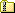 Vyvěšeno: 5. 11. 2018 Rozpočtová změna DSO 8/2018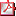 Vyvěšeno: 31. 10. 2018 Rozpočtová změna DSO 7/2018Vyvěšeno: 30. 09. 2018 Rozpočtová změna DSO 6/2018Vyvěšeno: 31. 08. 2018 Rozpočtová změna DSO 5/2018Vyvěšeno: 31. 07. 2018Pozvánka na zasedání Svazek obcí Podkováňsko 4.7.2018Vyvěšeno:18.6.2018 Rozpočtová změna DSO 4/2018Vyvěšeno: 30. 06. 2018 Rozpočtová změna DSO 3/2018Vyvěšeno: 31. 05. 2018 Rozpočtová změna DSO 2/2018Vyvěšeno: 30. 04. 2018 Rozpočtová změna DSO 1/2018Vyvěšeno: 31. 03. 2018 Pozvánka na zasedání - Svazek obcí Podkováňsko 27. 3. 2018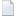 Vyvěšeno: 12. 03. 2018 Závěrečný účet Svazku obcí Podkováňsko za rok 2017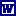 Vyvěšeno: 12. 03. 2018 Rozpočet Svazku obcí Podkováňsko na rok 2018Vyvěšeno: 12. 03. 2018 Rozvaha DSOVyvěšeno: 12. 03. 2018Pozvánka na zasedání - Svazek obcí Podkováňsko 31.1 2018Vyvěšeno : 4.1.2018Pozvánka na zasedání - Svazek obcí Podkováňsko 12. 12. 2017Vyvěšeno: 27. 11. 2017DSO Rozpočtová změna č.10 2018  Vyvěšeno 21.1.2019